ASPI’S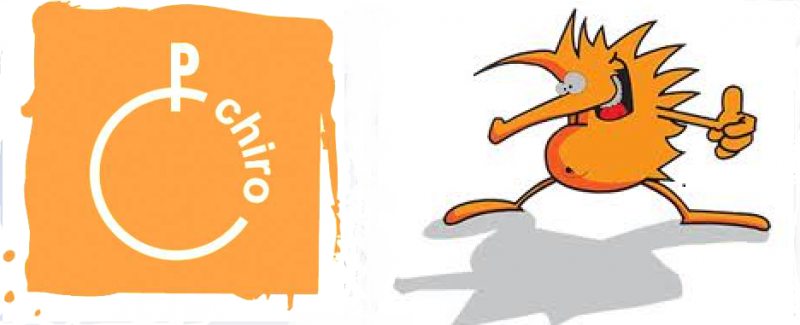 Nieuw jaar, nieuwe leiding, nieuwe groep, nieuwe uitdagingen, nieuwe zondagen beleven,… Allemaal SPIKSPLINTER NIEUW voor jullie langverwachte bangelijk aspirantenjaar!Zondag 8 september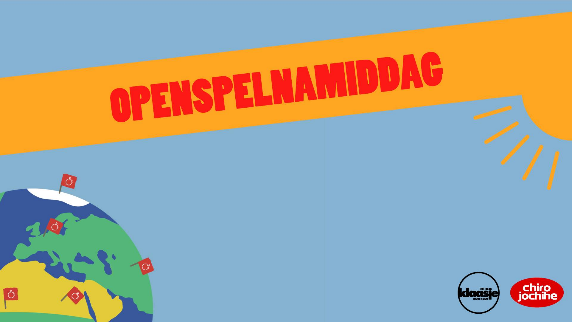 Werving!! Kom het jaar mee opstarten op onze werving en neem al je vriendjes en vriendinnetjes mee die eraan denken om eventueel in de chiro te stappen! Hoe meer zielen hoe meer vreugd! Dit is uiteraard op de gemeenteplaats te doen van 14u tot 17u. Zondag 15 septemberAspirant wordt je natuurlijk niet zomaar, ah nee, daar hoort een overgang bij! Niks dan plezier (voor de leiding toch) vandaag. En jullie leiding wordt uiteraard ook bekend gemaakt spanneeeeeeeeeend  
Het is chiro van 13u tot 17u. En vergeet geen 2 euro voor een lekkere koffiekoek!Zondag 22 septemberNieuw jaar, nieuwe afdeling, nieuw lokaal! Alleja wat je nieuw kan noemen natuurlijk... We halen er de grove borstel door en pimpen alles op tot ons lokaal blinkt! Als je ideetjes of leuke dingen hebt om op te hangen, breng ze zeker mee! Het is chiro van 14u tot 17u.Zondag 29 septemberHelaas pindakaas is het geen chiro vandaag. ('Boe' geroep op de achtergrond) Dit omdat de leidingsploeg op weekend is om jullie weer een bangelijk jaar te bezorgen!Zo, we zijn weer van start geraakt en kunnen er in oktober stevig in vliegen. Tot daaaaaann xoxoDikke kussen van *BIEEEEPPP*Moehahahaha